Publicado en Madrid el 24/06/2021 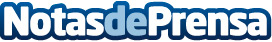 Open Banking, conectando Innovación y ComplianceLa transformación digital del sector bancario y financiero. Open Banking Conference, el encuentro profesional entre compañías que están disrumpiendo la banca online y Bancos e instituciones financieras, se celebrará el 30 de Junio en un formato 100% digital con ponencias, mesas de debate y casos de éxitoDatos de contacto:Mariana González665236205Nota de prensa publicada en: https://www.notasdeprensa.es/open-banking-conectando-innovacion-y-compliance_1 Categorias: Nacional Finanzas Eventos E-Commerce Digital http://www.notasdeprensa.es